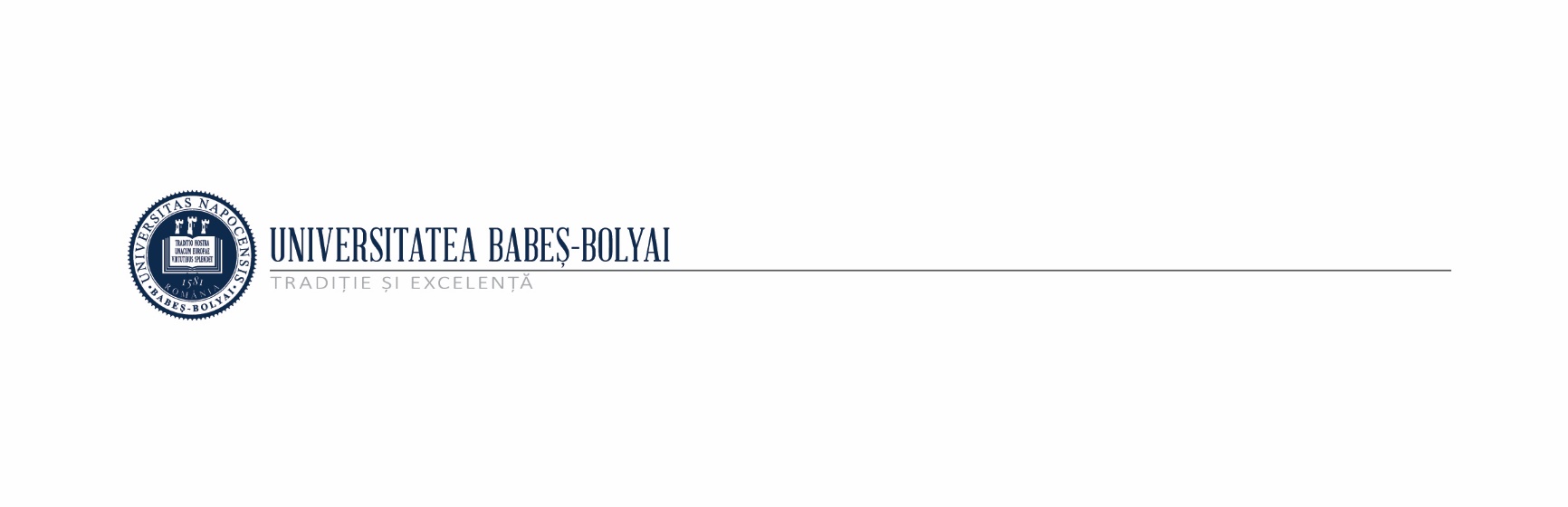 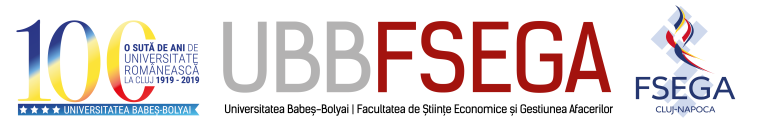 CRITERII DE ADMITERE pentru examenul de ADMITERE la DOCTORAT domeniul CIBERNETICĂ ȘI STATISTICĂsesiunea 20201. Conducător de doctorat: Prof. univ. dr. Dorina Lazăra) Criteriile de evaluare şi selecţie a candidaţilor:Proba I:50% probă scrisă de specialitate pe baza tematicii aferente domeniului Cibernetică şi Statistică;Proba II: 50% interviu în cadrul căruia se analizează preocupările ştiinţifice ale candidatului, aptitudinile de cercetare şi tema propusă pentru teza de doctorat. Candidatul realizează o prezentare ce cuprinde cel puţin următoarele: activitatea ştiinţifică şi rezultate anterioare, tema propusă, încadrarea temei în cercetările recente (bibliografie de actualitate), obiectivele cercetării şi rezultate aşteptate.   b) Criterii de departajare:Nota obţinută la proba scrisă.2. Conducător de doctorat: Conf. univ. dr. Codruța Marea) Criteriile de evaluare şi selecţie a candidaţilor:Proba I:50% probă scrisă de specialitate pe baza tematicii aferente domeniului Cibernetică şi Statistică;Proba II: 50% interviu în cadrul căruia se analizează preocupările ştiinţifice ale candidatului, aptitudinile de cercetare şi tema propusă pentru teza de doctorat. Candidatul realizează o prezentare ce cuprinde cel puţin următoarele: activitatea ştiinţifică şi rezultate anterioare, tema propusă, încadrarea temei în cercetările recente (bibliografie de actualitate), obiectivele cercetării şi rezultate aşteptate.   b) Criterii de departajare:Nota obţinută la proba scrisă.CRITERII DE ADMITERE pentru examenul de ADMITERE la DOCTORAT domeniul CONTABILITATEsesiunea 2020Conducător de doctorat: Prof. univ. dr. Adela DeaconuCriteriile de evaluare şi selecţie a candidaţilor:Proba I: 20% probă scrisă de specialitate, pe baza tematicii de admitere la doctorat domeniul Contabilitate;Proba II: 80% probă orală – prezentarea unui proiect științific, din care jumătate se prezintă în limba străină pentru care candidatul deține competențe lingvistice.Pentru conceperea proiectului științific se recomandă următoarele:Proiectul se depune în format fizic sau se transmite electronic conducătorului de doctorat pâna în preziua susținerii și se prezintă prin intermediul suporturilor dinamice (PP, Prezi, Latex) în cadrul unei întâlniri față în față sau online;Aspecte de conținut: se analizează și comentează minim 5 articole din fluxul științific internațional pe o temă care se încadrează în tematica de doctorat; structura proiectului: pagină de titlu, introducere, cuprins, conținut, concluzii (minim o pagină), bibliografie;Aspecte de formă: 12-15 pagini inclusiv bibliografia; distanța între rânduri și mărimea caracterelor: 1, 12Criterii de departajare:Activitate publicistică sau profesională în domeniu;Media de absolvire nivel master.Conducător de doctorat: Prof. univ. dr.Adriana Tiron-TudorCriteriile de evaluare şi selecţie a candidaţilor:Proba I:50% probă scrisă de specialitate, pe baza tematicii de admitere la doctorat domeniul Contabilitate; Tehnoredactarea se realizeaza in liba romana sau englezaProba II:50% proba orală- prezentarea și discuția proiectului de cercetare științifica, din care jumătate se prezintă în limba străină pentru care candidatul deține certificat de competență. Proiectul se depune în format fizic la data susținerii și se susține pe baza unei prezentari PPT . Proiectul contine analiza a minim 5 articole din fluxul științific internațional care sunt legate de tema proiectului de cercetare stiitifica propusa  Structura proiectului: pagină de titlu, introducere, cuprins, conținut, concluzii (minim o pagină), bibliografie. Proiectul listat este tehnoredactat in limba romana sau engleza si se incadreaza in 12-15 pagini inclusiv bibliografia; scris cu caractere Times new Roman , fonturi de marime 12, spatiere 1,5 intre randuri si formatat justify. Element suplimentar solicitat la dosarul de candidatura:       Certificat de competență lingvistică: Engleză sau Franceză.Criterii de departajare:Media generala de absolvire a facultatii nivel master in domeniul de specialitate;Media generala de absolvire a facultatii nivel licenta in domeniul de  specialitate;Numărul de articole științifice publicate pe domeniu, urmat de numărul de participări la conferințe/ work-shop-uri cu prezentări pe domeniu.Criterii de admitere pentru examenul de ADMITERE la DOCTORAT domeniul ECONOMIEsesiunea 2020Conducător de doctorat: Prof. univ. dr. Monica-Ioana SilaghiCriteriile de evaluare şi selecţie a candidaţilor:Proba I:Evaluarea pregătirii de specialitate în domeniul Economie (proba scrisa), cu o pondere de 50% din nota finală;Proba II: Analiza proiectului doctoral propus de candidaţi (interviu prin care candidatul trebuie să demonstreze cunoaşterea stadiului cercetării în domeniul de cercetare ales şi să prezinte obiectivele şi metodologia cercetării pe care doreşte să le realizeze prin teza de doctorat).  Pondereaceleide-adoua probe în nota finalăeste de 50%.Criterii de departajare:Nota aferentă probei II. Conducător de doctorat: Prof. univ. dr. Zsolt SandorCriteriile de evaluare şi selecţie a candidaţilor:Proba I:Evaluarea pregătirii de specialitate în domeniul Economie (proba scrisa), cu o pondere de50% din nota finală.Proba II: Analiza proiectului doctoral propus de candidaţi (interviuprin care candidatul trebuie să demonstreze cunoaştereastadiului cercetării în domeniul de cercetare ales şi să prezinte obiectivele şi metodologia cercetării pe care doreşte să le realizeze prin teza de doctorat).  Ponderea celei de-adoua probe în nota finală este de 50%.Criterii de departajare: Nota aferentă probei II. Criterii de admitere pentru examenul de ADMITERE la DOCTORAT domeniul ECONOMIE ȘI AFACERI INTERNAȚIONALEsesiunea 20201.Conducător de doctorat: Prof. univ. dr. Mihaela LuțașCriteriile de evaluare şi selecţie a candidaţilor:Proba I: Evaluarea pregătirii de specialitate în domeniul Economie şi Afaceri Internaţionale (test scris), cu o pondere de 50% din nota finală;Proba II: Analiza proiectului doctoral propus de candidaţi (interviu prin care candidatul trebuie să demonstreze cunoaşterea stadiului cercetării în domeniul de cercetare ales şi să prezinte obiectivele şi metodologia cercetării pe care doreşte să o realizeze prin teza de doctorat). Ponderea celei de-a doua probe în nota finală este de 50%.Criterii de departajare: Nota obținută la examenul scris.CRITERII DE ADMITERE pentru examenul de ADMITERE la DOCTORAT domeniul FINANȚEsesiunea 20201. Conducător de doctorat: Prof.univ.dr. Monica AchimCriteriile de evaluare şi selecţie a candidaţilorProba I: 50% - probă scrisă de specialitate, pe baza tematicii de admitere la doctorat domeniul Finanțe;Proba II: 50% - proiect de cercetare, în cadrul căruia se analizează preocupările ştiinţifice, aptitudinile de cercetare şi tema propusă pentru teza de doctorat pe baza prezentarii (format PPT) a propunerii proiectului de cercetare care sa cuprindă : titlul temei de cercetare, contextul stiintific si motivatia temei alese pe baza a cel putin 20 titluri relevante din literatura de specialitate internatională, obiectivele cercetarii, metodologia cercetării, rezultatele estimate, utilitatea cercetarii,       Element suplimentar solicitat la dosarul de candidatură:      Certificat de competență lingvistică: limba  Engleză Criterii de departajare Absolvenţi nivel licenţă şi masterat în domeniul finanțe-contabilitate;Media generala de absolvire a facultății nivel licență in domeniul de specialitate ;Numărul de articole științifice publicate pe domeniu, urmat de numărul de participări la conferințe/ workshop-uri cu prezentări pe domeniu.2.Conducător de doctorat: Prof.univ.dr. Ioan Bătrâncea Criteriile de evaluare şi selecţie a candidaţilorProba I:O probă scrisă pe baza tematicii de admitere  cu o pondere de 80% din nota finală;Proba II: Un interviu cu o pondere de 20% din Nota finală.Criterii de departajare Primul criteriu de departajare îl reprezintă media anilor de la licenţă.Al doilea criteriu de departajare îl reprezintă nota de la examenul de licenţă.3.Conducător de doctorat: Prof.univ.dr.Cristina CiumașCriteriile de evaluare şi selecţie a candidaţilorProba I:50% examen scris din Tematica de admitere;Proba II: 50% proiect de cercetare.Candidatul va elabora și susține în fața comisiei de admitere un proiect care să prezinte tema de cercetare vizată: scopul, obiectivele principale, obiectivele secundare,metodologia de cercetare care va fi utilizată în realizarea demersului științific, literatura de specialitate care a tratat tema prezentată, care a fost și va fi consultată de către candidat, calendarul, graficul de activitate,beneficiarii și utilitatea temei,originalitatea,contribuția personală,modalitățile de diseminare și valorificare a rezultatelor demersului științific.Criterii de departajare Nota obținută la examenul scris.La note egale ale examenului scris, departajarea candidaților se face în funcție de media de absolvire a facultății (media anilor de studii – masterat, licență.4. Conducător de doctorat: Conf.univ.dr. Simona NistorCriteriile de evaluare şi selecţie a candidaţilorProba I:  50% proba scrisă de specialitate, pe baza tematicii de admitere la doctorat domeniul  Finanțe.Proba II: 50% interviu – în cadrul căruia se analizeză preocupările științifice, aptitudinile de cercetare și tema propusă pentru teza de doctorat..Criterii de departajare Criteriul 1: Nota obținută la proba orală de specialitate.Criteriul 2: Media generală de absolvire a facultății la nivel licență în domeniul de specialitateCRITERII DE ADMITERE pentru examenul de ADMITERE la DOCTORAT domeniul MANAGEMENTsesiunea 20201. Conducător de doctorat: Prof.univ.dr. Anca BorzaCriteriile de evaluare şi selecţie a candidaţilorProba I: 50% proba scrisă de specialitate, pe baza tematicii de admitere la doctorat domeniul  Management;Proba II: 50% interviu– în cadrul căruia se analizează preocupările științifice, aptitudinile de cercetare și tema propusă pentru teza de doctoratCriterii de departajare Nota obținută la examenul scris.2.Conducător de doctorat: Prof.univ.dr. Liviu IlieșCriteriile de evaluare şi selecţie a candidaţilorProba I: 50% proba scrisă de specialitate, pe baza tematicii de admitere la doctorat, domeniul  Management;Proba II: 50% interviu – în cadrul căruia se analizează preocupările științifice, aptitudinile de cercetare și tema propusă pentru teza de doctorat.Criterii de departajare Nota obținută la examenul scris.3.Conducător de doctorat: Prof.univ.dr. Răzvan NistorCriteriile de evaluare şi selecţie a candidaţilorProba I: 50% proba scrisă de specialitate, pe baza tematicii de admitere la doctorat, domeniul  Management;Proba II: 50% interviu – în cadrul căruia se analizează preocupările științifice, aptitudinile de cercetare și tema propusă pentru teza de doctorat.Criterii de departajare Nota obținută la examenul scris.4. Conducător de doctorat: Prof.univ.dr. Levente Szasza) Criteriile de evaluare şi selecţie a candidaţilorProba I: 50% proba scrisă de specialitate, pe baza tematicii de admitere la doctorat domeniul  ManagementProba II:50% interviu – în cadrul căruia se analizeză preocupările științifice, aptitudinile de cercetare și tema propusă pentru teza de doctorat. Interviul se realizează în limba engleză sau maghiarăb) Criterii de departajare Nota obținută la examenul scrisCRITERII DE ADMITERE pentru examenul de ADMITERE la DOCTORAT domeniul MARKETINGsesiunea 2020a)     Criteriile de evaluare şi selecţie a candidaţilorProba I: 20% probă scrisă de specialitate, pe baza tematicii de admitere la doctorat domeniul Marketing;Proba II: 80% interviu pe baza propunerii temei de cercetare doctorale: se analizează preocupările științifice, aptitudinile de cercetare şi tema propusă pentru teza de doctorat.b)    Criterii de departajareAbsolvenţi nivel licenţă şi/sau masterat în domeniul Marketing şi Administrarea afacerilor, respectiv media de absolvire a studiilor în domeniu.Director școală doctorală,Prof.univ.dr. Alexandru Todea